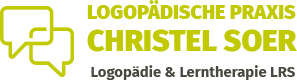 Zur Verstärkung meines Teams in Marburg suche ich ab sofort eine/n  Logopädin /Logopäden oder eine/n Sprachtherapeutin/SprachtherapeutenTherapie aller Störungsbilder (Kinder und Erwachsene)Schöne und gut ausgestattete Praxis im Marburger SüdviertelAktuelles Diagnostik- und TherapiematerialEigener Therapieraum Umfang der Arbeitszeit nach VereinbarungFaire Bezahlung – Zuschuss bei FortbildungenIhr Profil: Freude  an der Arbeit mit Patienten aller Altersgruppen und StörungsbilderEigenständiges und zuverlässiges Arbeiten Teamfähigkeit Bereitschaft zu HausbesuchenIch freue mich auf Ihre Bewerbung – gerne auch per E-Mail!Logopädische Praxis Christel Soer; Ubbelohdestr. 4;35037 Marburg; Mail: christel.soer@logopaedie-marburg.dewww.logopaedie-marburg.de